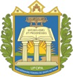 UNIVERSIDADE FEDERAL DO OESTE DO PARÁ UNIDADE ACADÊMICA DO COORDENADOR DO PROJETOEdital PEEx n.º 001/2023 - CGPRITS/UFOPA PROGRAMA INTEGRADO DE ENSINO, PESQUISA E EXTENSÃOATA DE SELEÇÃOAos __________dias do mês de XXX de dois mil e vinte e três, no __________(Local), reuniram-se ______________________________, _________________________e _____________________________ (Nome dos Membros da Comissão de Seleção) para a seleção de estudantes de graduação para atuarem como ____________________ (Bolsistas Peex e/ou voluntários) do projeto de extensão _____________________________________________________________ (Nome do projeto), aprovado no Edital EDITAL PEEx n.º 001/2023 - CGPRITS/UFOPA. Após análise das fichas de pontuação de entrevistas e demais documentações dos candidatos inscritos no processo seletivo, bem como, considerando as diretrizes para seleção de bolsistas e voluntários (Anexo IV do edital), deliberou-se pela seleção dos discentes elencados no resultado que consta em anexo a esta ata. Nada mais havendo a tratar, eu _______________________________ lavrei a presente ata que após lida e aprovada será assinada por pelos presentes.Assinatura do Professor OrientadorAssinatura do 2º membro da comissãoAssinatura do 3º membro da comissão